Publicado en Viena el 01/03/2024 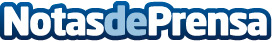 Wienerberger tanca amb èxit l'adquisició de TerrealWienerberger enforteix la seva posició com a expert europeu líder en solucions innovadores per a teulades inclinades i instal·lacions solars. Expansió del negoci al mercat de la renovació i rehabilitació amb un gran potencial de creixementDatos de contacto:Gilles Sennevilleservice de presse - CLC Communications +33  6 09 93 03 46 Nota de prensa publicada en: https://www.notasdeprensa.es/wienerberger-tanca-amb-exit-ladquisicio-de_1 Categorias: Cataluña http://www.notasdeprensa.es